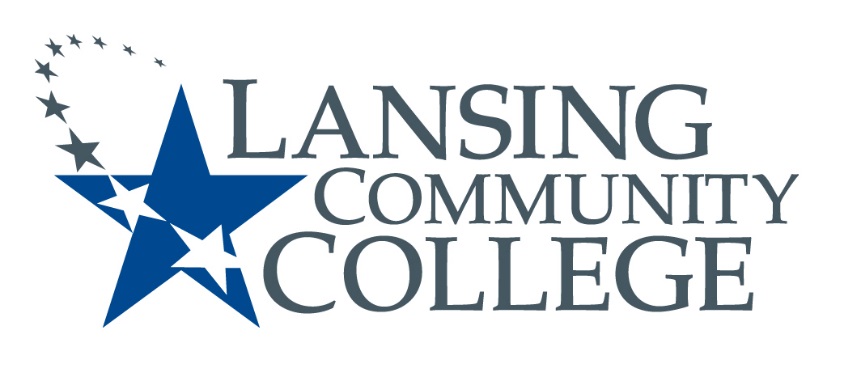 Public Meeting NoticeLANSING COMMUNITY COLLEGEInstitutional Review Board MeetingFriday, September 7, 2018610 N. Capitol Avenue Lansing, MI  48933ADM 20011am – 12pmFor more information, please go to https://lcc.edu/consumer-information/institutional-review-board.html or contact Matthew Fall at 517-483-1953